ОТДЕЛ ОБРАЗОВАНИЯ АДМИНИСТРАЦИИ ВЕРХНЕЛАНДЕХОВСКОГО МУНИЦИПАЛЬНОГО РАЙОНА ИВАНОВСКОЙ ОБЛАСТИ155210, Ивановская область, п. Верхний Ландех, ул. Западная, д. 30, e-mail: roo@vlandeh-admin.ru Тел.: (49349) 2-10-83,  fax: (49349) 2-10-83Приказот 30.02.2021                                                                                    № 15Об итогах мониторинга кадрового дефицита в общеобразовательных учреждениях  Верхнеландеховского муниципального района.На основании проведенного мониторинга, с целью повышения престижа педагогической профессии, устранения кадрового дефицита в общеобразовательных учреждениях, подведомственных отделу образования администрации  Верхнеландеховскому муниципального района, приказываю:1.Утвердить результаты мониторинга кадрового дефицита на 2021-2025 годы в общеобразовательных учреждениях Верхнеландеховского муниципального района (Приложение №1 к настоящему приказу).2. Утвердить рекомендации  по устранению кадрового дефицита в общеобразовательных учреждениях Верхнеландеховского  муниципального района (Приложение №2 к настоящему приказу).3. Руководителям общеобразовательных учреждений:З .1 Представить план мероприятий по ликвидации вакантных должностей на 2021-2025 учебный год до 01.07.2021 год.3.2. Ежегодно информировать о выполнении рекомендаций данных в Приложение №2 к настоящему приказу  в срок до 01 октября текущего года.4.Контроль исполнения настоящего приказа возложить на заведующего районным методическим кабинетом Южского отдела образования.Начальник отдела образования:                                   Н.М.Доманина                                                                                                                                         Приложение № 1 к приказу                                                                                                                                         от 30.02.2021 №15                                                                                                   Верхнеландеховского     муниципального районаИнформация о потребности в  педагогических кадрах на период                        2021-2025 г.г.Верхнеландеховский район                                                                                                                                         Приложение № 1 к приказу                                                                                                                                         от 30.02.2021 №15                                                                                                   Верхнеландеховского     муниципального районаРекомендации районного методического кабинета по устранению кадрового дефицита в общеобразовательных учрежденияхВерхнеландеховского  муниципального района.1.Руководителям общеобразовательных учреждений района:1.1 .Проанализировать причины дефицита кадров до З 1.05.2021 г;1.2.Включить в план профориентационной работы с обучающимися 8-9-10-11-х классов мероприятия с целью агитации поступления в колледжи и ВУЗЫ педагогического профиля —ежегодно.1 .З Рассмотреть возможность и подготовить нормативно — правовую базу для реализации сетевого взаимодействия между образовательными учреждениями района в срок до 31 декабря текущего года.4.Изучать психолого -	педагогический микроклимат в коллективе ежегодно.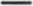 1.5 Разработать	оптимальную систему	 стимулирующих	выплат педагогическим работникам в срок до З 1.12. 2021 г.Районному методическому кабинету:2.1 Включить в план мероприятий районного методического кабинета встречи обучающихся 8-11 классов школ района с представителями педагогических учебных заведений области и молодыми специалистами общеобразовательных учреждений района до 01.11.2021 года ежегодно.2.2.0рганизовать участие обучающихся общеобразовательных учреждений района в областной акции «Учитель - профессия на все времена» до 15.05.21 г.2.4. Пропогандировать курсы профессиональной переподготовки по программе «Педагог общего образования», путем привлечения в школу нового поколения учителей, имеющих базовое непедагогическое образование (среднее или высшее профессиональное образование).2.5.Проработать вопрос участия в федеральной программе «Земский учитель» в 2021-2022 учебном году.2.6.Разработать нормативно — правовую базу по целевому обучению в течение 2021-2022 учебного года.2.7.Районному методическому кабинету совместно с руководителями общеобразовательных учреждений в течение 2021-2022 учебного года ориентировать обучающихся 8-11 классов для поступления на математический,  филологический, начальных классов факультеты педагогических учебных заведений.Наименование предметной областина 2021 годна 2021 годна 2022 годна 2022 годна 2023 годна 2023 годна 2024 годна 2024 годна 2025 годна 2025 годна 2026 годна 2026 годна 2027 годна 2027 годНаименование предметной областивсего(чел.)в том числе в сельской местности(чел.)всего(чел.)в том числе в сельской местности (чел.)всего(чел.)в том числе в сельской местности (чел.)всего(чел.)в том числе в сельской местности (чел.)всего(чел.)в том числе в сельской местности(чел.)всего(чел.)в том числе в сельской местности(чел.)всего(чел.)в том числе в сельской местности(чел.)123456789101112131415учителей начальных классов2111русского языка и литературы2языка народов России и литературы (кроме русского языка)истории, экономики, права, обществознания 11информатики и ИКТфизики111математики1химии1географиибиологии1иностранных языков11из них:
английского языка1немецкого языкафранцузского языкадругих иностранных языков физической культуры1трудового обучения (технологии)музыки и пенияизобразительного искусства, черченияоснов безопасности жизнедеятельностипрочих предметовучителя-логопедыучителя-дефектологи (олигофренопедагог)учителя-дефектологи (тифлопедагог)учителя-дефектологи (сурдопедагог)социальные педагогипедагоги дополнительного образованияпедагоги-психологивоспитателимастера производственного обучениятьюторыдругие